SUMMER UNDERGRADUATE FELLOWSHIPS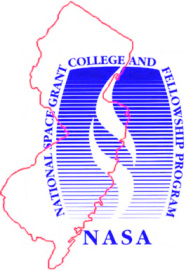 NEW JERSEY SPACE GRANT CONSORTIUMA NASA – Sponsored ProgramThe New Jersey Space Grant Consortium (NJSGC) is pleased to announce the availability of nine-week long summer fellowships for undergraduate students in four-year New Jersey colleges and universities for science, technology, engineering, or mathematics (STEM). BackgroundThe New Jersey Space Grant Consortium was established in 1991 by a grant from the National Aeronautics and Space Administration (NASA). The objectives of the Consortium are to develop programs to further space science, aerospace and general STEM education, as well as to foster research and development in New Jersey. Award Procedures and RequirementsAny full-time undergraduate student who has completed (or will have completed by May, 2019) at least four semesters of college education in a STEM, aerospace or space science field at a New Jersey university can apply, by filling out the attached application form.By NASA mandate, only U.S. citizens are eligible.Fellows will write a 1,000 word report summarizing their work at the end of their fellowship.At the end of the fellowship period, NJSGC will host a fellowship conference, where all the fellows are required to make presentations on their research.NASA requires NJSGC to conduct longitudinal tracking of its fellowship recipients. The fellowship recipient will be asked to sign a pledge to provide NJSGC information of their progress and career selection for a period of ten years after the end of the fellowship. Please note: Such information is requested only for statistical purposes, and will be published only in aggregate form - names of recipients will remain confidential. The data will only be shared with NASA.Fellowship DetailsThe fellowship duration is nine weeks. The fellows are expected to begin their fellowship on or around June 1, 2019. Some flexibility in the start date can be accommodated by consent of the advisor.The research that the fellow will conduct research must fit into one of NASA’s missions as outlined in the NASA Mission Directorates web site http://www.nasa.gov/about/directorates/index.htmlApplicants can indicate a preference for working with a particular advisor and/or at a particular facility. The Princeton Plasma Physics Laboratory (PPPL) may accept some NJSGC fellows to work at their facilities.NJSGC will pair the selected fellows with advisors from academia, industry and government labs in a way that reflects the fellow’s background and interests.The fellows are expected to come to the office or lab of the advisor every day during the fellowship period and work on average eight hours per day.The fellowship amount is $500 per week, for a total of $4,500 per student.Underrepresented minorities are especially encouraged to apply.The application deadline is March 1, 2019. Selection decisions will be announced in mid March.Contact InformationDirector: Haim Baruh, Ph.D. (baruh@soe.rutgers.edu) njsgc.rutgers.edu, 848-445-3680.Program Coordinator: Joseph S. Miles (jmiles@stevens.edu) 201-216-8964.Main Office: School of Engineering Room A-242B, Rutgers University, 98 Brett Road, Piscataway, N.J., 08854.Branch Office: B-107 Burchard Building, Stevens Institute of Technology, 1 Castle Point Terrace, Hoboken, N.J. 07030.NEW JERSEY SPACE GRANT CONSORTIUMAPPLICATION for SUMMER UNDERGRADUATE FELLOWSHIPSDeadline: March 1, 2019Please mail to: New Jersey Space Grant Consortium, School of Engineering Room A-242B, Rutgers University, 98 Brett Road, Piscataway, N.J. 08854.Supporting documents needed (should be sent together with the application): Transcript,Personal statement describing career goals, as well as preferred place of work and topic) (<500 words),One letter of recommendation (in a sealed envelope).Name (last, first)Address (home)Address (mailing - if different from home address) Check will be sent to this addressPhone, emailCongressional District of HomeDate of BirthGender  [   ] Male    [   ] FemaleEthnicity (circle one)White     African American      Hispanic   Native American       Other:_______________Current Academic InstitutionDepartmentCredits Earned (as of May 2018)Grade Point AverageDo you wish to work with a particular advisor (preferred) or in a particular area? Or, at the Princeton Plasma Physics Lab?Indicate your preferences as 1, 2, 3[  ] Particular professor, whose name and email is___________________________________________[  ] Particular area:   _____________________________[  ] Princeton Plasma Physics LaboratoryDate and Signature